Bekanntmachung der tagesordnungAnschließend findet eine nichtöffentliche Sitzung statt.Gemeinde Kürnach, 05.12.2023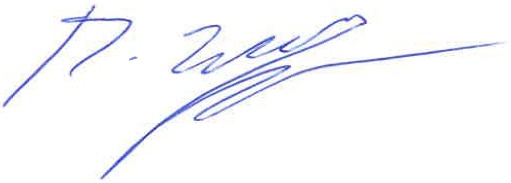 René Wohlfart Erster BürgermeisterAm Dienstag, 12.12.2023, um 16:30 Uhrfindet im Rathaus, Sitzungssaal eine Sitzung des Bauausschussesmit folgender Tagesordnung statt. 1  Feststellung der ordnungsgemäßen Ladung und der Beschlussfähigkeit des Gremiums 2  Genehmigung der Niederschrift über die vorangegangene öffentliche Sitzung des Bauausschusses 3  Bauanträge 3.1  Bauanträge im Genehmigungsfreistellungsverfahren 3.2  Bauantrag zur Erweiterung eines bestehenden Edeka-Marktes, hier: Vergrößerung der Verkaufsfläche, Vergrößerung von Voll-/Leergutlager und Anbau einer Kundentoilette "Grumbacher Weg 1", Flur-Nr. 2548/1, Gemarkung Kürnach 4  Gemeinde Estenfeld, 3. Änderung des Bebauungsplanes "An den Linden" - Beteiligung der Behörden und sonstigen Träger öffentlicher Belange gem. § 4 Abs. 2 BauGB 5  Bekanntgaben, Anfragen, Verschiedenes ÖT